KLASA: 024-01/24-01/34URBROJ: 2170-30-24-1Omišalj, 16. veljače 2024.PREDMET: Savjetovanje sa zainteresiranom javnošću o Nacrtu odluke o  izmjeni Odluke o uređenju prometa na području Općine Omišalj	Općinsko vijeće Općine Omišalj na sjednici održanoj 22. listopada 2009. godine usvojilo je Odluku o uređenju prometa na području Općine Omišalj te kasnije izmjene iste („Službene novine Primorsko-goranske županije“ broj 45/09, 15/16 i 20/22, dalje u tekstu: Odluka).	Nacrtom odluke o izmjeni Odluke o uređenju prometa na području Općine Omišalj predlaže se izmjena stavka 3. članka 16. Odluke, a koji se odnosi na razdoblje naplate javnih parkirališta. Odlukom je određena naplata u razdoblju od 1. lipnja do 30. rujna svakog dana od 7:00 do 21:00 sati, za područje cijele općine Omišalj. Nacrtom odluke regulira se razdoblje naplate posebno za naselje Njivice i posebno za naselje Omišalj te se produžuje razdoblje naplate u Njivicama.	Temeljem članka 11. Zakona o pravu na pristup informacijama („Narodne novine“ broj 25/13 i 85/15), jedinice lokalne samouprave dužne su provoditi savjetovanje s javnošću pri donošenju općih akata odnosno drugih strateških ili planskih dokumenata kad se njima utječe na interes građana i pravnih osoba. Na taj se način želi upoznati javnost sa predloženim Nacrtom odluke i pribaviti mišljenja, primjedbe i prijedloge zainteresirane javnosti, kako bi predloženo, ukoliko je zakonito i stručno utemeljeno, bilo prihvaćeno od strane donositelja odluke i u konačnosti ugrađeno u odredbe odluke.	Svoje prijedloge vezane uz Nacrt odluke možete podnijeti putem Obrasca za savjetovanje dostupnog na ovoj stranici. Popunjen obrazac šalje se putem e-maila na adresu: sonja.cubranic@omisalj.hr	Savjetovanje o nacrtu Prijedloga odluke otvoreno je do  26. veljače 2024. godine.	Po završetku Savjetovanja, svi pristigli prijedlozi bit će pregledani i razmotreni, sastavit će se Izvješće o prihvaćenim i neprihvaćenim prijedlozima kao i razlozima neprihvaćanja i to Izvješće bit će objavljeno na ovoj stranici.Općina Omišalj -nacrt-Na temelju članka 5. stavka 1. Zakona o sigurnosti prometa na cestama („Narodne novine“ broj 67/08, 48/10, 74/ 11, 80/13, 158/13, 92/14, 64/15, 108/17, 70/19, 42/20, 85/2022, 114/2022, 133/2023) i članka 33. Statuta Općine Omišalj („Službene novine Primorsko-goranske županije“ broj 5/21), Općinsko vijeće Općine Omišalj, na _ sjednici održanoj _______ godine, donijelo jeODLUKUo izmjeni Odluke o uređenju prometa
na području Općine OmišaljČlanak 1.U Odluci o uređenju prometa na području općine Omišalj („Službene novine Primorsko-goranske županije“ broj 45/09, 15/16 i 20/22) u članku 16. stavak 3. mijenja se i glasi: „ Naplata parkiranja vozila na javnim parkiralištima vrši se, kako slijedi:- u naselju Njivice u razdoblju od 1. svibnja do 15. listopada svakog dana od 7:00 do 21:00- u naselju Omišalj u razdoblju od 1. lipnja do 30. rujna svakog dana od 7:00 do 21:00“.Članak 2.Ova Odluka stupa na snagu osmog dana od dana objave u „Službenim novinama Primorsko-goranske županije“.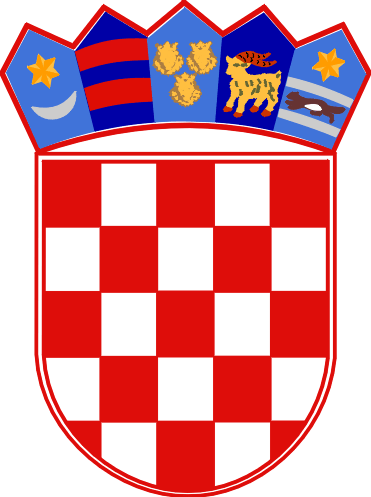 REPUBLIKA HRVATSKAPRIMORSKO-GORANSKA ŽUPANIJAOPĆINA OMIŠALJUPRAVNI ODJEL